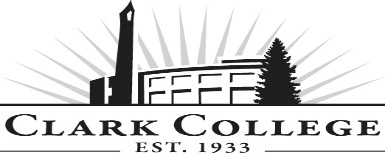 Worker Retraining Advisory CommitteeMeeting AgendaDate: Thursday August 4th, 2016Time: 4:00 – 6:00 p.m.Meeting Location:  Pub 161 - Fireside RoomAgenda ItemExpected OutcomeTimeCall Meeting to Order – Committee ChairN/AWelcome and Introductions – Committee ChairNew members/guests introduced10 min.Committee Business – Program InformationSurveying and Geomatics – Tim KentECD – Bootcamps and Pre-Apprentice – Francois WeversTrades Pre-Apprentice – Cathy Sherick40 min.Committee Business - Building our capacity!SWDC – In Demand lists The Worker Retraining Plan30 min.Approval of Minutes from Last Meeting – ChairApril 4, 2016Corrections indicated and/or approval of minutes as written.5 min.Summary of follow-up action items – Committee ChairSummary of follow-up actions communicated to the committee.min.Establish next meeting date and adjournment  – Committee ChairMeeting date established.5 min.